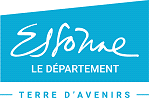 Le 27 mai 2019, le Conseil départemental de l’Essonne a adopté son Plan départemental de développement de la citoyenneté et d’affirmation des valeurs républicaines, dont les principes généraux sont développés dans 4 axes :Participer à l’éducation à la citoyenneté des jeunes générationsDévelopper les valeurs du pacte républicainPromouvoir la démocratie participative dans la mise en œuvre des politiques publiques Faire vivre le devoir de mémoireDans le cadre de ses nouvelles politiques publiques et dans son rôle de premier partenaire des collectivités et des associations essonniennes, le Conseil départemental a décidé de lancer cet appel à projet pour l’année 2022. Les objectifs doivent répondre aux 4 axes structurants cités ci-dessusLes projets présentés devront répondre aux thématiques suivantes :Encourager l’engagement citoyen :Actions favorisant la citoyenneté des jeunes,Projets des CME et CMJ,Sensibilisation des plus jeunes aux dangers d’Internet et plus particulièrement aux fakenews ;Promouvoir les valeurs de la République :Sensibiliser les essonniens et plus spécifiquement les jeunes aux valeurs républicaines et améliorer la connaissance des droits et des devoirs ;Favoriser l’égalité entre les femmes et les hommes :Lutter contre les préjugés sexistes,Sensibiliser les jeunes générations à l’égalité femmes-hommes (éducation à la sexualité, respect mutuel, mixité, orientation …),Actions favorisant la présence des femmes dans les instances de démocratie participative ;Prévenir et lutter contre les discriminations, le racisme, l’antisémitisme et l’homophobie :Faire de la culture et du sport des leviers de prévention et de lutte contre les discriminations, le racisme, l’antisémitisme et l’homophobie ;Promouvoir la laïcité :Proposer des actions novatrices autour de la sensibilisation à la laïcité ;Développer la démocratie participative :Prendre en compte l’expertise d’usage des habitants pour l’élaboration, la mise en œuvre et l’évaluation des politiques publiques ;Entretenir le devoir de mémoire et favoriser sa transmission :Favoriser la conduite d’actions en direction des jeunes générations, avec la volonté de développer un partenariat avec les associations locales des anciens combattants.Les actions pourront s’adresser à tout public du territoire essonnien.Candidats éligibles aux appels à projets : les associations, collectivités locales, EPCI, collèges, lycées, établissements d’enseignement supérieur, organismes publics.Zones géographiques d’intervention : l’ensemble du territoire essonnien, une attention particulière étant portée aux actions déployées en zone rurale, et notamment celles qui auront un rayonnement sur plusieurs communes.Critères de recevabilité des projets:Respect des délais de transmission du dossier,Budget prévisionnel équilibré,Définition des critères d’évaluation du projet,Socle des critères d’analyse des projets :Pertinence du projet au regard des besoins repérés, sur la base d’un diagnostic,Public concerné,Mixité de genre,Ressources de la structure pour mener à bien le projet,Coût du projet,Recherche de cofinancements,Partenariats locaux mis en place,Caractère innovant du projet,Dimension participative du projet, et plus particulièrement pour le public jeune, Accueil de bénévoles dans le cadre de la politique départementale jeunesse « Tremplin citoyen »  en fonction du montant de la subvention sollicitée, Formation et expérience des intervenants autour de la/des thématique(s) de l’appel à projets, notamment la laïcité, la lutte contre les discriminations, le racisme, l’antisémitisme et l’homophobie, Les nouveaux projets seront instruits en priorité par rapport aux projets reconduits. Lancement de l’appel à projets : 13 septembre 2021 Dossier de demande de subvention téléchargeable sur le site Conseil départemental www.associations.essonne.fr   Date limite de dépôt des dossiers complets : 08 novembre 2021Par courriel à l’adresse suivante :geu-asso@cd-essonne.fr                                                       pour les associationsgeu-collectivite@cd-essonne.fr                           pour les collectivités, les organismes publics et les CCAS 1 – CONTEXTE DE L’APPEL A PROJETS2 – OBJECTIFS DE L’APPEL A PROJETS  3 – NATURE DES PROJETS ELIGIBLES   4 – PUBLICS CIBLE  5 – CRITERES ET CONDITIONS D’ELIGIBILITE  6 – CALENDRIER7 –TRANSMISSION DES DOSSIERS DE DEMANDE DE SUBVENTIONPOUR TOUTE DEMANDE DE PRECISION, ADRESSER UN COURRIEL A L’ADRESSE SUIVANTE :geu-asso@cd-essonne.frou appeler au 01 60 91 93 74 ou au 01 60 91 65 97  8 – DESCRIPTION DU PROJETStructure porteuse du projetPersonne responsable du projetCivilité : Mme  M [cocher la case correspondante]Nom :Prénom :Fonction : Téléphone : Courriel :Civilité : Mme  M [cocher la case correspondante]Nom :Prénom :Fonction : Téléphone : Courriel :Intitulé du projetThématiques au titre desquelles le projet est proposé 
[cocher 1 thématique principale]Se référer au point 3 - Nature des projets éligibles page 3Encourager l’engagement citoyenPromouvoir les valeurs de la République Favoriser l’égalité entre les femmes et les hommesPromouvoir la laïcitéPrévenir et lutter contre les discriminations, le racisme,  l’antisémitisme et l’homophobieDévelopper la démocratie participative  Entretenir le devoir de mémoire et favoriser sa transmission  Encourager l’engagement citoyenPromouvoir les valeurs de la République Favoriser l’égalité entre les femmes et les hommesPromouvoir la laïcitéPrévenir et lutter contre les discriminations, le racisme,  l’antisémitisme et l’homophobieDévelopper la démocratie participative  Entretenir le devoir de mémoire et favoriser sa transmission  POURQUOI ? Diagnostic sur lequel la structure s’appuie pour proposer ce projet Objectifs généraux du projet QUOI ?
Description du projetActions prévuesObjectifs précis par actionCOMMENT ? 
Moyens mis en œuvre 
(humains, techniques, matériels et financiers) Moyens humains :Moyens techniques :Moyens matériels :Moyens financiers :Moyens humains :Moyens techniques :Moyens matériels :Moyens financiers :QUI ? Public bénéficiaire 
(population touchée directement par le projet)BénéficiairesNombre de personnes cibléesQUI ? Public bénéficiaire 
(population touchée directement par le projet)Classes élémentaires10-16 ansAdultesTout publicSi public spécifique (en insertion, handicapés…) le préciser :Nombre de femmes :Nombre d’hommes :Moins de 50De 50 à 100De 100 à 200Plus de 200**Précisez :AVEC QUI ? 
Description des partenariats(modalités, rôle et implication des partenaires sur le projet) Hors partenaires financiersOÙ ? 
Zone géographique ou territoire de réalisation du projet 
(communes, EPCI  concernés)QUAND ?
Date de mise en œuvre et calendrier prévisionnel détaillé de l’actionRESULTATS ATTENDUS
Méthode d’évaluation envisagée et indicateurs choisis 
POLITIQUE JEUNESSE TREMPLIN CITOYENConnaissez-vous le dispositif  « Aide financière du Tremplin citoyen » ?OuiNon http://www.essonne.fr/education-jeunesse-citoyennete/jeunesse-tremplin-citoyen/le-dispositif-tremplin-citoyen/Connaissez-vous le dispositif  « Aide financière du Tremplin citoyen » ?OuiNon http://www.essonne.fr/education-jeunesse-citoyennete/jeunesse-tremplin-citoyen/le-dispositif-tremplin-citoyen/BUDGET PREVISIONNEL DU PROJET :  ANNEE 2022BUDGET PREVISIONNEL DU PROJET :  ANNEE 2022BUDGET PREVISIONNEL DU PROJET :  ANNEE 2022BUDGET PREVISIONNEL DU PROJET :  ANNEE 2022DEPENSESPrévision en eurosRECETTESPrévision en euros60 - Achats70 - Ventes de produits finis, prestations de servicesAchats d'études et de prestations de servicesMarchandisesAchats non stockés de matières et fournitures (alimentation…) Prestations de servicesFournitures non stockables (eau, énergie)Produits des activités annexes Fournitures administratives74 - Subventions d'exploitationFournitures d'entretien et de petit équipementEtat (préciser)Autres fournitures61 - Services extérieursSous-traitance généraleRégion (préciser)Locations mobilières et immobilièresEntretien et réparationDépartementTotal de la demande AssurancesDont Direction de la citoyenneté, de la jeunesse et de la vie associativeDocumentationDont Autres directions (à préciser)DiversFormations Commune (s)62 - Autres services extérieursRémunérations intermédiaires et honorairesPublicité, publications Intercommunalité(s)Déplacements, missions et réceptionsFrais postaux et télécommunication Organismes sociauxServices bancairesFonds européensDiversEmplois aidés63 - Impôts et taxesAutres établissements publicsImpôts et taxes sur rémunérations Aides privéesAutre impôts et taxes64 - Charges de personnel75 - Autres produits de gestion couranteRémunération du personnelCotisationsCharges socialesAutresAutres charges de personnel76 - Produits financiers65 - Autres charges de gestion Courante77 - Produits exceptionnels66 - Charges financièresSur opérations de gestion67 - Charges exceptionnellesSur exercices antérieurs68 - Dotation aux amortissements, provisions et engagements78 - Reprise sur amortissements, provisions et fonds dédiésTOTAL DES CHARGES TOTAL DES PRODUITS 86 - Emploi des contributions volontaires en nature 87 - Contributions volontaires en natureSecours en natureBénévolatMise à disposition gratuite des biens et prestationsPrestations en naturePersonnes bénévolesDons en natureTOTAL DES CHARGESTOTAL DES PRODUITSExcédent €Perte de l’exercice €Fonds de réserve de l’association€ €Date et Signature du représentant légal et du trésorier :Date et Signature du représentant légal et du trésorier :Date et Signature du représentant légal et du trésorier :Date et Signature du représentant légal et du trésorier :10 – PIECES A JOINDRE A VOTRE DEMANDE10 – PIECES A JOINDRE A VOTRE DEMANDE10 – PIECES A JOINDRE A VOTRE DEMANDEPour être recevable, votre demande de subvention doit impérativement être accompagnée des pièces suivantes ; si tel n’est pas le cas, la demande ne sera pas instruitePour être recevable, votre demande de subvention doit impérativement être accompagnée des pièces suivantes ; si tel n’est pas le cas, la demande ne sera pas instruitePour être recevable, votre demande de subvention doit impérativement être accompagnée des pièces suivantes ; si tel n’est pas le cas, la demande ne sera pas instruitePOUR LES ASSOCIATIONS :PIECES OBLIGATOIRES À FOURNIR POUR TOUTE DEMANDELe présent dossier dûment complété Le budget prévisionnel 2022 de fonctionnement de la structure daté et signé par le Président et le TrésorierLes comptes annuels 2020 (bilan, compte de résultat, annexes) datés et signés par le Président et le TrésorierLe rapport d’activité 2020 daté et signé par le Président et le TrésorierLe Relevé d’Identité Bancaire ou Postal ACTIF établi au nom de la structure suivi de l’adresse du siège social ou de la mention « Chez Monsieur » ou « Chez Madame » précédant l’adresse postale de votre choixLe procès-verbal de la dernière assemblée générale signé par le président ou la présidente avec le bilan d’activitésUne attestation d’assurance PIECES SUPPLEMENTAIRES A FOURNIR EN CAS DE 1ère DEMANDE AU CONSEIL DEPARTEMENTAL OU DE CHANGEMENT DE SITUATIONLe récépissé de déclaration à la Préfecture ou Sous-PréfectureLa copie de l’extrait de publication au Journal OfficielLes statuts signés par le PrésidentLa composition du Conseil d’administration ou du Bureau avec nom et fonction des membres et coordonnées du PrésidentL’avis de situation au répertoire SIREN de l’INSEE :Chaque structure doit obligatoirement posséder un numéro à 14 chiffres pour recevoir une subvention du Département	Pour obtenir l’Avis de situation au répertoire SIREN de l’INSEE, se rendre sur :  
http://avis-situation-sirene.insee.frAdresse : INSEE CENTRE, 131 rue du Faubourg Bannier  45034 Orléans cedex 1 Tél. : 02.38.69.52.52       Site Internet : http://www.insee.frPOUR LES ASSOCIATIONS :PIECES OBLIGATOIRES À FOURNIR POUR TOUTE DEMANDELe présent dossier dûment complété Le budget prévisionnel 2022 de fonctionnement de la structure daté et signé par le Président et le TrésorierLes comptes annuels 2020 (bilan, compte de résultat, annexes) datés et signés par le Président et le TrésorierLe rapport d’activité 2020 daté et signé par le Président et le TrésorierLe Relevé d’Identité Bancaire ou Postal ACTIF établi au nom de la structure suivi de l’adresse du siège social ou de la mention « Chez Monsieur » ou « Chez Madame » précédant l’adresse postale de votre choixLe procès-verbal de la dernière assemblée générale signé par le président ou la présidente avec le bilan d’activitésUne attestation d’assurance PIECES SUPPLEMENTAIRES A FOURNIR EN CAS DE 1ère DEMANDE AU CONSEIL DEPARTEMENTAL OU DE CHANGEMENT DE SITUATIONLe récépissé de déclaration à la Préfecture ou Sous-PréfectureLa copie de l’extrait de publication au Journal OfficielLes statuts signés par le PrésidentLa composition du Conseil d’administration ou du Bureau avec nom et fonction des membres et coordonnées du PrésidentL’avis de situation au répertoire SIREN de l’INSEE :Chaque structure doit obligatoirement posséder un numéro à 14 chiffres pour recevoir une subvention du Département	Pour obtenir l’Avis de situation au répertoire SIREN de l’INSEE, se rendre sur :  
http://avis-situation-sirene.insee.frAdresse : INSEE CENTRE, 131 rue du Faubourg Bannier  45034 Orléans cedex 1 Tél. : 02.38.69.52.52       Site Internet : http://www.insee.frPOUR LES ASSOCIATIONS :PIECES OBLIGATOIRES À FOURNIR POUR TOUTE DEMANDELe présent dossier dûment complété Le budget prévisionnel 2022 de fonctionnement de la structure daté et signé par le Président et le TrésorierLes comptes annuels 2020 (bilan, compte de résultat, annexes) datés et signés par le Président et le TrésorierLe rapport d’activité 2020 daté et signé par le Président et le TrésorierLe Relevé d’Identité Bancaire ou Postal ACTIF établi au nom de la structure suivi de l’adresse du siège social ou de la mention « Chez Monsieur » ou « Chez Madame » précédant l’adresse postale de votre choixLe procès-verbal de la dernière assemblée générale signé par le président ou la présidente avec le bilan d’activitésUne attestation d’assurance PIECES SUPPLEMENTAIRES A FOURNIR EN CAS DE 1ère DEMANDE AU CONSEIL DEPARTEMENTAL OU DE CHANGEMENT DE SITUATIONLe récépissé de déclaration à la Préfecture ou Sous-PréfectureLa copie de l’extrait de publication au Journal OfficielLes statuts signés par le PrésidentLa composition du Conseil d’administration ou du Bureau avec nom et fonction des membres et coordonnées du PrésidentL’avis de situation au répertoire SIREN de l’INSEE :Chaque structure doit obligatoirement posséder un numéro à 14 chiffres pour recevoir une subvention du Département	Pour obtenir l’Avis de situation au répertoire SIREN de l’INSEE, se rendre sur :  
http://avis-situation-sirene.insee.frAdresse : INSEE CENTRE, 131 rue du Faubourg Bannier  45034 Orléans cedex 1 Tél. : 02.38.69.52.52       Site Internet : http://www.insee.frPOUR LES AUTRES STRUCTURES:PIECES OBLIGATOIRES À FOURNIR POUR TOUTE DEMANDELe présent dossier dûment complété Le Relevé d’Identité Bancaire ou Postal ACTIF établi au nom de la structure suivi de l’adresse du siège social POUR LES AUTRES STRUCTURES:PIECES OBLIGATOIRES À FOURNIR POUR TOUTE DEMANDELe présent dossier dûment complété Le Relevé d’Identité Bancaire ou Postal ACTIF établi au nom de la structure suivi de l’adresse du siège social POUR LES AUTRES STRUCTURES:PIECES OBLIGATOIRES À FOURNIR POUR TOUTE DEMANDELe présent dossier dûment complété Le Relevé d’Identité Bancaire ou Postal ACTIF établi au nom de la structure suivi de l’adresse du siège social 11 – PRESENTATION DE LA STRUCTURE (à remplir uniquement par les associations)11 – PRESENTATION DE LA STRUCTURE (à remplir uniquement par les associations)11 – PRESENTATION DE LA STRUCTURE (à remplir uniquement par les associations)SIEGE SOCIAL Adresse : Code postal : Commune :Téléphone :Email :Site Internet :Adresse : Code postal : Commune :Téléphone :Email :Site Internet :CORRESPONDANCE 
(si différente du siège social)Adresse :Code postal :Commune :Téléphone :Email :Site Internet :Adresse :Code postal :Commune :Téléphone :Email :Site Internet :IDENTIFICATION DU REPRESENTANT LEGAL DE LA STRUCTURE 
(Président, si différent : autre personne désignée par les statuts)Nom : Prénom :Adresse:Code postal :Commune :Téléphone :Email :Nom : Prénom :Adresse:Code postal :Commune :Téléphone :Email :UNION, FEDERATION OU RESEAU AUQUEL EST AFFILIEE VOTRE STRUCTUREIndiquer le nom complet, ne pas utiliser de sigleIndiquer le nom complet, ne pas utiliser de sigleTERRITOIRE D’INTERVENTION DE LA STRUCTURECochez la ou les cases vous correspondantCochez la ou les cases vous correspondantPARTENARIAT AVEC LES SERVICES DU CONSEIL DEPARTEMENTALSi oui, précisez lesquels :Si oui, précisez lesquels :FORMATIONS Avez-vous suivi des formations organisées par le Conseil départemental ? Si oui, précisez lesquelles :Avez-vous suivi des formations organisées par le Conseil départemental ? Si oui, précisez lesquelles :RENSEIGNEMENTS CONCERNANT LES RESSOURCES HUMAINESRENSEIGNEMENTS CONCERNANT LES RESSOURCES HUMAINESRENSEIGNEMENTS CONCERNANT LES RESSOURCES HUMAINES(1) Personne contribuant régulièrement à l’activité de votre structure de manière non rémunérée.(2) Personne non adhérente qui bénéficie de votre activité (ex : spectateur de votre prestation de fin d’année).
(3) Les ETPT correspondent aux effectifs physiques pondérés par la quotité de travail. A titre d’exemple, un salarié en CDI dont la quotité de travail est de 80% sur toute l’année correspond à 0,8 ETPT, un salarié en CDD de 3 mois, travaillant à 80% correspond à 0,8x3/12 soit 0,2 ETPT.(1) Personne contribuant régulièrement à l’activité de votre structure de manière non rémunérée.(2) Personne non adhérente qui bénéficie de votre activité (ex : spectateur de votre prestation de fin d’année).
(3) Les ETPT correspondent aux effectifs physiques pondérés par la quotité de travail. A titre d’exemple, un salarié en CDI dont la quotité de travail est de 80% sur toute l’année correspond à 0,8 ETPT, un salarié en CDD de 3 mois, travaillant à 80% correspond à 0,8x3/12 soit 0,2 ETPT.(1) Personne contribuant régulièrement à l’activité de votre structure de manière non rémunérée.(2) Personne non adhérente qui bénéficie de votre activité (ex : spectateur de votre prestation de fin d’année).
(3) Les ETPT correspondent aux effectifs physiques pondérés par la quotité de travail. A titre d’exemple, un salarié en CDI dont la quotité de travail est de 80% sur toute l’année correspond à 0,8 ETPT, un salarié en CDD de 3 mois, travaillant à 80% correspond à 0,8x3/12 soit 0,2 ETPT.Montant annuel de l’adhésion : Montant annuel de l’adhésion : ---------- €Montant en cas de tarification spéciale :Montant en cas de tarification spéciale :---------- €12 – ATTESTATION SUR L’HONNEUR Je, soussigné(e) 	                                                                  , représentant légal de la structure, certifie : Que la structure est régulièrement déclarée à la Préfecture et qu’elle est en règle au regard de l’ensemble des déclarations sociales et fiscales ainsi que des cotisations et paiements correspondants, Exactes et sincères les informations du présent dossier, notamment la mention de l’ensemble des demandes de subvention déposé auprès d’autres financeurs publics ainsi que l’approbation du budget par les instances statutaires. J’ai pris connaissance de l’article L 1611.4 du Code Général des Collectivités Territoriales qui donne au Conseil départemental un pouvoir de contrôle sur l’association et du texte de la loi du 6 février 1992 qui fixe les conditions d’une publication des comptes en annexe du compte administratif du Conseil départemental. Adhérer à la charte départementale des valeurs républicaines et de la laïcité, après en avoir pris connaissance sur le site www.associations.essonne.frFait, à 	                            le     /    /         .Signature :

 13 – RGPDLes données à caractère personnel sont collectées par les Guichets d’Entrée Unique (GEU) de la Direction de la citoyenneté, de la jeunesse et de la vie associative (DCJVA), et de la Direction de l’Animation Territoriale, d’attractivité et des contrats (DATAC) dans le but de traiter les demandes de subventions et d’appels à projets formulées par des associations, EPCI et collectivités.Les coordonnées des responsables des structures peuvent également être utilisées, sur la base de leur consentement, pour leur envoyer par e-mail ou courriel des informations d’actualité du Département.Le responsable de traitement est le Conseil Départemental de l’Essonne.En tant que responsable de la structure, acceptez-vous que le Département de l’Essonne traite vos données personnelles (identité et coordonnées)  pourrecevoir par e-mail ou courrier les informations d’actualité du Département ? Oui   NonEn cas de refus, vous ne recevrez pas les lettres d’actualité du DépartementConformément au chapitre III du RGPD et au chapitre II du Titre II de la Loi « Informatique et Libertés » réécrite, vous disposez de droits concernant le traitement de vos données. Pour en savoir plus sur la gestion de vos données et de vos droits, le Département vous invite à consulter les mentions d’information complémentaires via son site internet, rubrique « Traitement des données » (http://www.essonne.fr/).Date :                                            Signature du responsable : 14 – RÈGLEMENT DE LA COMMUNICATIONLe demandeur d’une subvention ou d’un prix auprès du Département de l’Essonne s'engage : ARTICLE 1 : Appui moral et financier A faire mention de l'appui moral et financier du Département dans toute publicité, document et communiqué à paraître dans la presse écrite, radio, télévisée ou sur Internet. Le logo du Département est disponible en suivant ce lien : http://www.essonne.fr/outils/logos/ARTICLE 2 : Logo et matériel de communication du Département A faire paraître le logo du Département de l'Essonne sur les affiches, flyers, bandeaux, billetterie, invitations, site Internet…Le matériel de communication devra impérativement figurer sur les lieux de manifestations sportives subventionnées par le Département. ARTICLE 3 : Autorisation de publicationA s’assurer auprès des participants qu’ils ont remplis un formulaire d’autorisation de publication (droits à l’image)ARTICLE 4 : Litiges Le Département se réserve le droit de réclamer les sommes versées si les conditions précitées ne sont pas respectées.15– RECAPITULATIF DE LA PROCEDURE A SUIVRERenseignez votre dossier dans son ensemble (de préférence au format numérique) et réunissez les pièces jointes nécessaires.Envoyez votre dossier de candidature :► Soit par mail à l’adresse suivante : geu-asso@cd-essonne.fr : pour les associationsgeu-collectivite@cd-essonne.fr : pour les collectivités, les organismes publics et les CCAS N’utilisez pas d’espace de stockage (vos dossiers ne seront pas récupérés).Compressez au maximum vos documents afin de les envoyer en un minimum de mails.Inscrivez dans l’objet de votre mail, l’intitulé : AAP CITOYENNETE 2022 + NOM DE VOTRE STRUCTUREDes demandes d’informations complémentaires pourront être formulées par le service instructeur.BUDGET PREVISIONNEL DE FONCTIONNEMENT LA STRUCTURE ANNEE 2022BUDGET PREVISIONNEL DE FONCTIONNEMENT LA STRUCTURE ANNEE 2022BUDGET PREVISIONNEL DE FONCTIONNEMENT LA STRUCTURE ANNEE 2022BUDGET PREVISIONNEL DE FONCTIONNEMENT LA STRUCTURE ANNEE 2022DEPENSESPrévision en eurosRECETTESPrévision en euros60 - Achats70 - Ventes de produits finis, prestations de servicesAchats d'études et de prestations de servicesMarchandisesAchats non stockés de matières et fournitures (alimentation…) Prestations de servicesFournitures non stockables (eau, énergie)Produits des activités annexes Fournitures administratives74 - Subventions d'exploitationFournitures d'entretien et de petit équipementEtat (préciser)Autres fournitures61 - Services extérieursSous-traitance généraleRégion (préciser)Locations mobilières et immobilièresEntretien et réparationDépartementTotal de la demande AssurancesDont Direction de la citoyenneté, de la jeunesse et de la vie associativeDocumentationDont Autres directions (à préciser)DiversFormations Commune (s)62 - Autres services extérieursRémunérations intermédiaires et honorairesPublicité, publications Intercommunalité(s)Déplacements, missions et réceptionsFrais postaux et télécommunication Organismes sociauxServices bancairesFonds européensDiversEmplois aidés63 - Impôts et taxesAutres établissements publicsImpôts et taxes sur rémunérations Aides privéesAutre impôts et taxes64 - Charges de personnel75 - Autres produits de gestion couranteRémunération du personnelCotisationsCharges socialesAutresAutres charges de personnel76 - Produits financiers65 - Autres charges de gestion Courante77 - Produits exceptionnels66 - Charges financièresSur opérations de gestion67 - Charges exceptionnellesSur exercices antérieurs68 - Dotation aux amortissements, provisions et engagements78 - Reprise sur amortissements, provisions et fonds dédiésTOTAL DES CHARGES TOTAL DES PRODUITS 86 - Emploi des contributions volontaires en nature 87 - Contributions volontaires en natureSecours en natureBénévolatMise à disposition gratuite des biens et prestationsPrestations en naturePersonnes bénévolesDons en natureTOTAL DES CHARGESTOTAL DES PRODUITSExcédent €Perte de l’exercice €Fonds de réserve de l’association€ €COMPTE DE RESULTAT DE LA STRUCTURE (ANNEE 2021)COMPTE DE RESULTAT DE LA STRUCTURE (ANNEE 2021)COMPTE DE RESULTAT DE LA STRUCTURE (ANNEE 2021)COMPTE DE RESULTAT DE LA STRUCTURE (ANNEE 2021)DEPENSESPrévision en eurosRECETTESPrévision en euros60 - Achats70 - Ventes de produits finis, prestations de servicesAchats d'études et de prestations de servicesMarchandisesAchats non stockés de matières et fournitures (alimentation…) Prestations de servicesFournitures non stockables (eau, énergie)Produits des activités annexes Fournitures administratives74 - Subventions d'exploitationFournitures d'entretien et de petit équipementEtat (préciser)Autres fournitures61 - Services extérieursRégion (préciser)Sous-traitance généraleLocations mobilières et immobilières Département Total de la demande : Entretien et réparationDont Direction de la citoyenneté, de la jeunesse et de la vie associativeAssurances Dont autres directions (à préciser)DocumentationDiversFormations Commune (s)62 - Autres services extérieursRémunérations intermédiaires et honoraires Intercommunalité(s)Publicité, publicationsDéplacements, missions et réceptionsOrganismes sociauxFrais postaux et télécommunicationServices bancairesFonds européensDiversEmplois aidés63 - Impôts et taxesAutres établissements publicsImpôts et taxes sur rémunérations Aides privéesAutre impôts et taxes64 - Charges de personnel75 - Autres produits de gestion couranteRémunération du personnelCotisationsCharges socialesAutresAutres charges de personnel76 - Produits financiers65 - Autres charges de gestion Courante77 - Produits exceptionnels66 - Charges financièresSur opérations de gestion67 - Charges exceptionnellesSur exercices antérieurs68 - Dotation aux amortissements, provisions et engagements78 - Reprise sur amortissements, provisions et fonds dédiésTOTAL DES CHARGES TOTAL DES PRODUITS 86 - Emploi des contributions volontaires en nature 87 - Contributions volontaires en natureSecours en natureBénévolatMise à disposition gratuite des biens et prestationsPrestations en naturePersonnes bénévolesDons en natureTOTAL DES CHARGESTOTAL DES PRODUITSExcédent €Perte de l’exercice €Fonds de réserve de l’association€ €Date et Signature du représentant légal et du trésorier :Date et Signature du représentant légal et du trésorier :Date et Signature du représentant légal et du trésorier :Date et Signature du représentant légal et du trésorier :